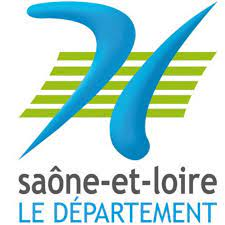 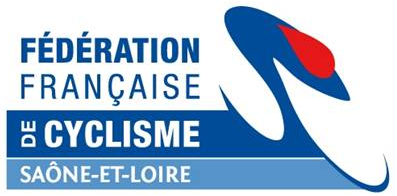 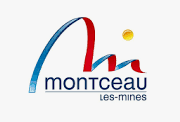 MONTCEAU LES MINES                SAMEDI 25 JUIN 2022Le Comité Départemental de Cyclisme de Saône et Loire vous accueille à Montceau les Mines Manche Piste de la Coupe de France des Départements.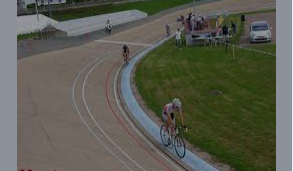 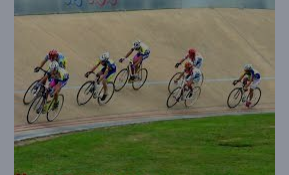 Programme prévisionnel de la journéeCompétition Engagement et Catégories ProcédureLes engagements pour la Coupe de France Cadets des Départements et la Coupe de France Minimes-cadettes se feront en ligne sur Cicle web jusqu’au    Mercredi 22 Juin 2022 à 20 hLa Coupe de France Cadets des Départements et la Coupe de France Minimes-Cadettes Bourgogne Franche Comté et Grand Est est organisé conjointement par la Fédération Française de Cyclisme et le Comité de Saône et Loire de Cyclismeainsi qu’un soutien de la Ville de Montceau les Mines.Participation	La Coupe de France Cadets des Départements et la Coupe de France Minimes-Cadettes – Manche Piste Bourgogne Franche Comté et Grand Est est réservée : Pour les cadets aux sélections départementales ou bi-départementales de 1 à 6 cadets et aux équipes régionales ou étrangères (Belgique, Luxembourg, Allemagne). Pour les Cadettes/Minime (F), L’épreuve est ouverte aux équipes étrangères régionales (Belgique, Luxembourg, Allemagne). PermanenceLa permanence se tiendra au vélodrome de Montceau les Mines, le Samedi 25 Juin 2022, de 10 h à 11 h 30.Confirmation des partants / remise des dossards La confirmation des partants et la vérification des licences auront lieu à la permanence.Le représentant de chaque Comité départemental ou d’équipe viendra à la permanence récupérer les dossards. Aucune remise ne se fera en dehors de ces créneaux. Réunion DS La réunion des DS aura lieu au vélodrome de Montceau les Mines le Samedi 25 Juin 2022 à 11 h. Contrôle anti-dopage Le contrôle anti-dopage est prévu dans le vestiaire mis à disposition par la ville de Montceau les Mines.Un vestiaire et douches seront mis à disposition au vélodrome.Cérémonie protocolaireLa cérémonie protocolaire se déroulera après classement, à la fin de toutes les épreuves, dans le respect des mesures sanitaires en vigueur. Le protocole est obligatoire pour :    Cadets – Cadettes / Minimes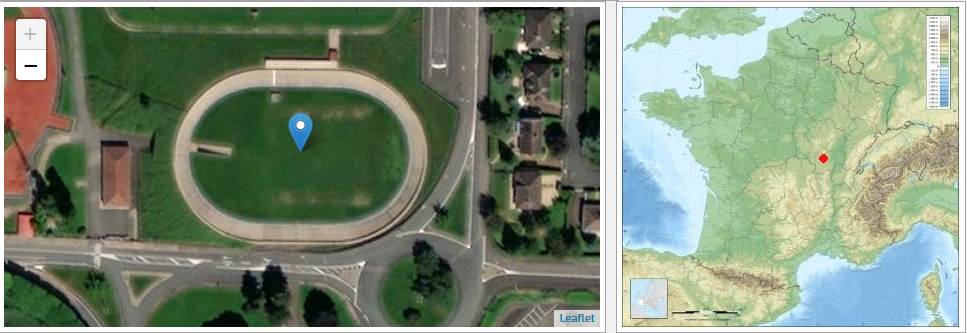 Arrivée à Montceau les Mines :Autoroute – Sortie Chalon Sud, prendre direction Le Creusot, Montceau les Mines soit 43 kmSortie Montceau Centre – Hôtel Ibis à droite Vélodrome : 	Avenue des alouettes – D 57 – Boulevard de Lattre de Tassigny – Au Rond-Point 3ème sortie		D 90 Rue du Champ Moulin – Boulevard du Plessis – Vélodrome à 300 m sur la gauche 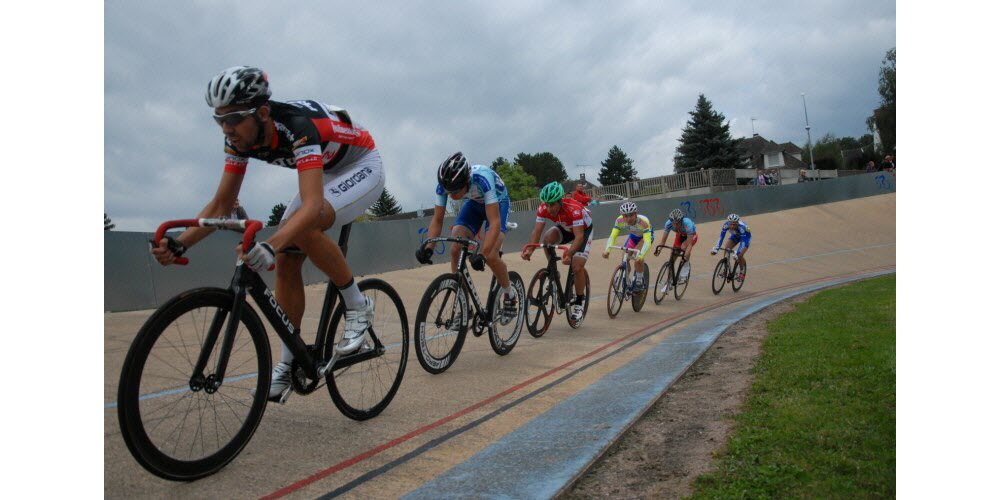 HÔTELS à MONTCEAU LES MINES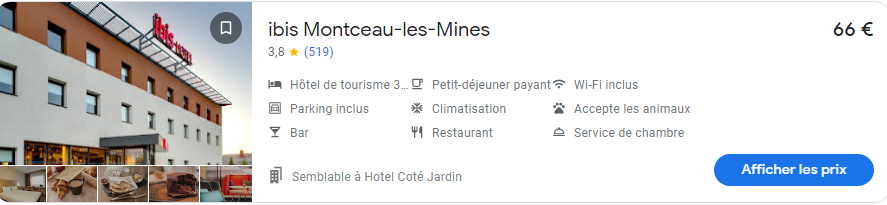 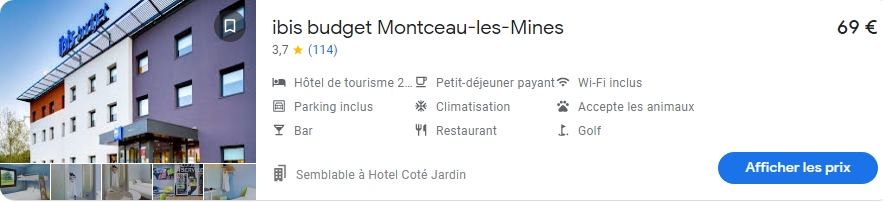 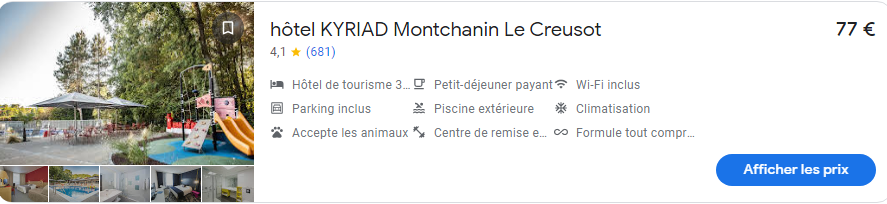 RESTAURANTS à MONTCEAU LES MINES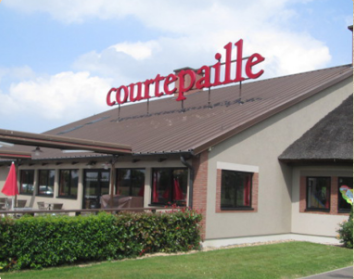 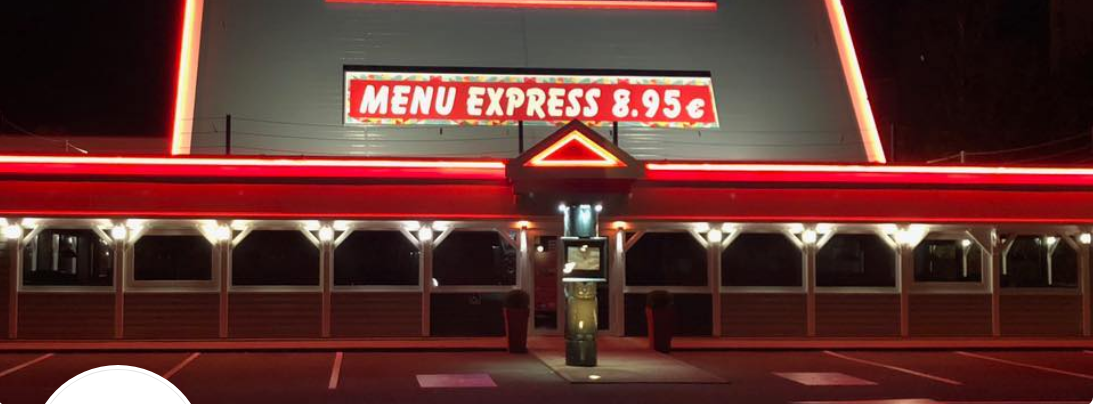 Le Courte Paille à Proximité des hôtels Ibis                                 		La Brasserie se situe Quai Jules Chagot 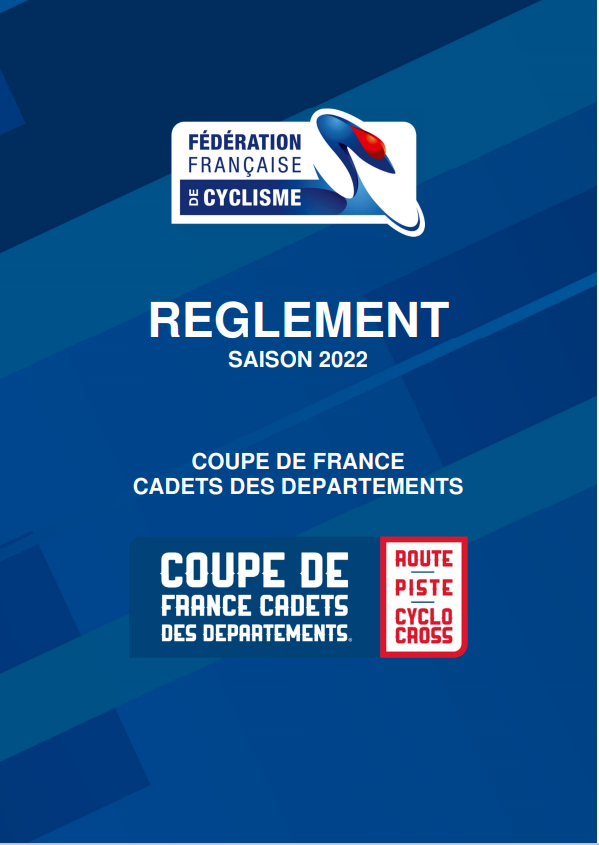 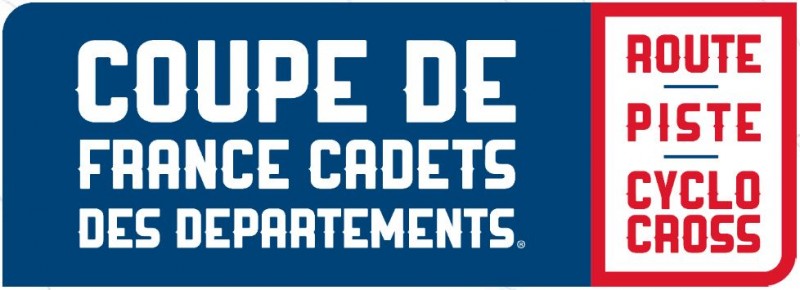 Coupe de France des DépartementsCadets – Cadettes/MinimesVélodrome de Montceau les Mines (71)DÉTAIL D’ORGANISATION4 arbitresCovid 19 : Pas de restauration mise en place par l’organisationRespecter les consignes sanitaires en vigueur le jour de l’épreuve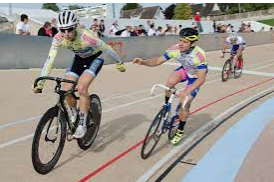 Président : Norbert PRUDON	68 B, Rue Morinet 	71100	CHALON sur Saône	06 19 28 39 95e-mail : norbert.prudon@sfr.fr Association déclarée à la Sous-Préfecture de Chalon sur Saône (Saône et Loire) 9 Octobre 1979 sous le N° 3167. N° Siren 419214242Coupe de France des DépartementsCadets – Cadettes/MinimesVélodrome de Montceau les Mines (71)Ce programme laisse une liberté de modification et d’adaptation suivant le nombre d’équipes engagéesPrésident : Norbert PRUDON	68 B, Rue Morinet 	71100	CHALON sur Saône	06 19 28 39 95e-mail : norbert.prudon@sfr.fr Association déclarée à la Sous-Préfecture de Chalon sur Saône (Saône et Loire) 9 Octobre 1979 sous le N° 3167. N° Siren 419214242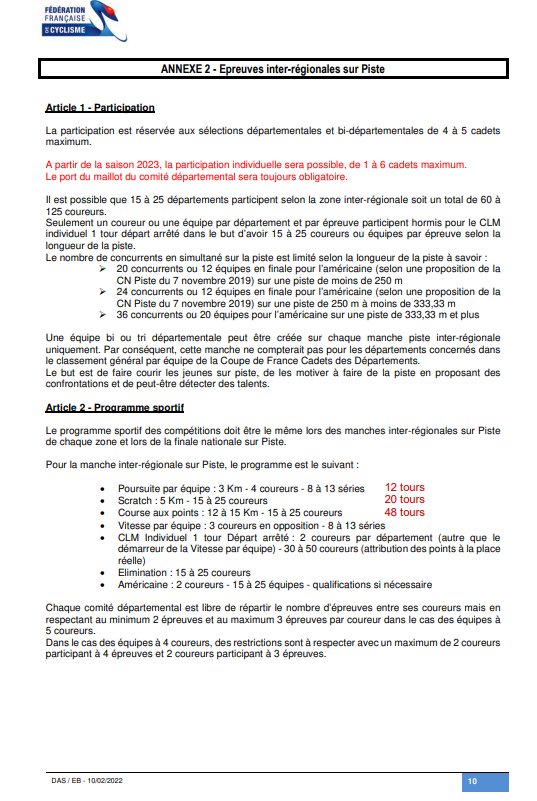 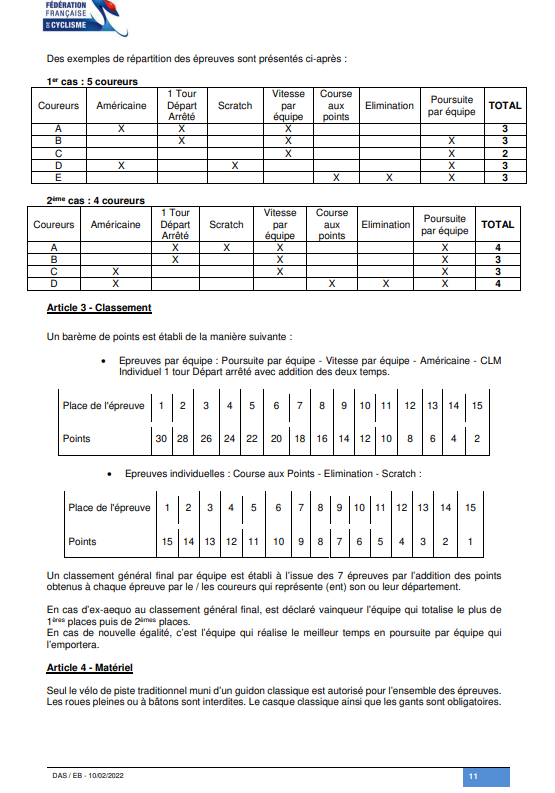 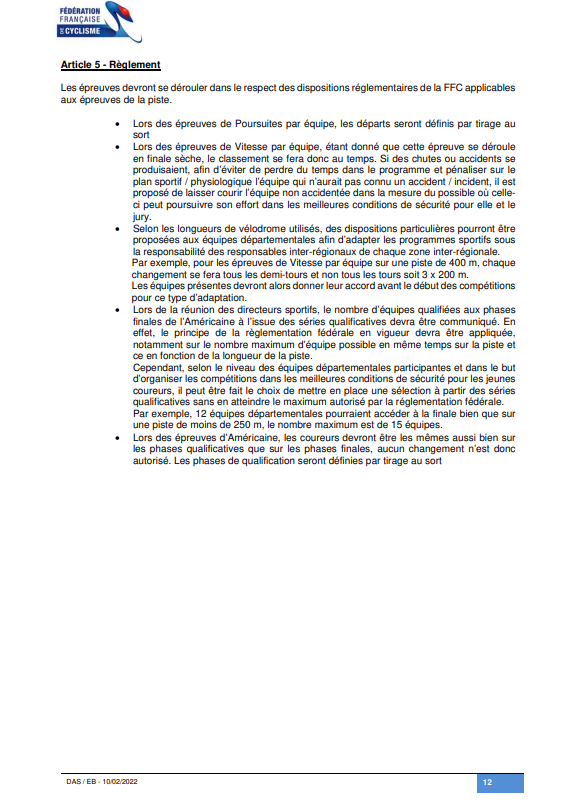 Catégorie de l’épreuveCadets – Cadettes/Minimes(Sélections départementales ou bi-départementales)Date de l’épreuveSamedi 25 Juin 2022Club organisateurComité de Saône et Loire de CyclismeTitre de l’épreuveCoupe de France Cadets-Cadettes/Minimes des Départements sur PisteEngagements6,50 € par participant (par internet)Règlement Coupe de France Cadets-Cadettes/Minimes 2022Horaires et lieu des dossards10 h  Vélodrome de Montceau les MinesHoraires et lieu de départ12 h  Vélodrome de Montceau les MinesRenseignementsNorbert PRUDON06 19 28 39 95norbert.prudon@sfr.fr10 h 00 – 12 h 00 Distribution des dossards et accréditations11 h 00 – 11 h 15Réunion des directeurs sportifs11 h 00 – 11 h 20Cadets : Échauffement Vitesse et Poursuite par équipes11 h 20 – 11 h 40Cadets : Échauffement Épreuves en peloton11 h 40 – 12 h 00Cadettes – Minimes : Échauffement12 h 00 – 13 h 15Cadets : Poursuite par équipes - 4 coureurs/équipe - 12 tours – 3 km13 h 15 – 13 h 30Cadettes – Minimes : Omnium – scratch – 2,5 km13 h 30 – 14 h 00Cadets : Contre la montre individuel -1 tour départ arrêté – 2 coureurs/département14 h 00 – 14 h 25Cadettes – Minimes : Omnium – Elimination14 h 25 – 14 h 55Cadets : Vitesse/équipes – 3 coureurs/équipe – 3 tours – 750 m14 h 55 – 15 h 25Cadets : Américaine – 2 coureurs/équipe – 30 tours – 7,5 km – 3 classements (6 premiers de chaque manche en finale)15 h 25 -15 h 45 Cadettes – Minimes : Omnium – Course tempo – 5 km 15 h 45 – 16 h 10Cadets : Course aux points – 1 coureur/équipe – 40 tours – 10 km – 4 classements16 h 10 – 16 h 30Cadets : Elimination 1coureur/équipe16 h 30 – 16 h 45Cadets : Scratch 1/équipe – 16 tours – 4 km16 h 45 – 17 h 15Cadettes- Minimes : Omnium - Course aux points – 10 km – 5 classements17 h 15 – 17 h 30Cadets : Finale de l’américaine – 2 coureurs/équipe – 60 tours – 15 km - - 6 Classements17 h 30 – 18 h 30Cérémonies protocolaires Cadets – Cadettes/Minimes